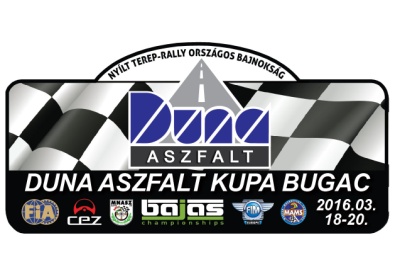 NEVEZÉSI LAP / NENNFORMULAR / ENTRY FORM	 ↑  Kérjük jelölni a Bajnokságot  ↑    			↑      Please sign the Championship	 ↑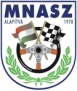 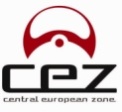 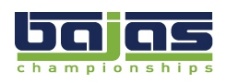 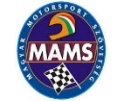 MNASZCEZFIM-EMAMSNevező / Nenner / EntrantNevező / Nenner / EntrantNevező / Nenner / EntrantNevező / Nenner / EntrantNév / Name:Név / Name:Cím / Adresse / Address:Cím / Adresse / Address:Licenc / Licence:Nemzetiség / Nationality:Tel.:E-mail:Pilóta / Fahrer / DriverPilóta / Fahrer / DriverVezetéknév / Familienname / Surname:Keresztnév / Vorname/ First Name:Születési idő / Geburtsdatum  / Date of Birth:Nemzetiség / Nationality:Cím / Adresse / Adress:Ir. szám / Postlitzahl / Postcode:Város / Stadt / Town:Ország / Land / Country:Jogosítvány / Führerschein  / Driving LicenseA B C D E                     Nr:Licenc / Licence:TEL.:FAX:E-mail:Hotel:Navigátor 1 / Mitfahrer / Co DriverNavigátor 1 / Mitfahrer / Co DriverVezetéknév / Familienname / SurnameKeresztnév / Vorname/ First NameSzületési idő / Geburtsdatum  / Date of Birth:Nemzetiség / Nationality:Cím / Adresse / Adress:Ir. szám / Postlitzahl / Postcode:Város /  Stadt / Town:Ország / Land / Country:Jogosítvány / Führerschein  / Driving LicenseA B C D E                     Nr:Licenc / Licence:TEL.:FAX:E-mail:Hotel:Jármű / Fahrzeug / VehicleJármű / Fahrzeug / VehicleJármű / Fahrzeug / VehicleJármű / Fahrzeug / VehicleJármű / Fahrzeug / VehicleJármű / Fahrzeug / VehicleGyártmány / Marke / MarkTípus / Modell  / TypeCm3 / CCCm3 / CCCm3 / CCCm3 / CCRendszám / Kennzeichnen / Plate n.ºAlvászszám / Bodennr./ N.º ChassisHomológ szám. / Homolog. Nr.Homológ szám. / Homolog. Nr.Homológ szám. / Homolog. Nr.Homológ szám. / Homolog. Nr.Gépkönyv szám / Tech. Pass. Nr.Gyártási idő / Hergestellt am/ Year Benzin / Petrol Benzin / Petrol   Diesel   DieselOsztály / Klass / ClasseCsoport / Gruppe / Groupe4 WD2 WD2 WD1WDBaleset esetén értesítendő / Kontaktieren Sie im Falle eines Unfalls / Notify in case of Emergency:Szerviz Csapat telefonszáma / Service Team Telefonnummer / Service Team phone number:Nevezési díj / Nenngeld / Entry FeeNevezési díj / Nenngeld / Entry FeeNevezési díj / Nenngeld / Entry FeeNevezési díj / Nenngeld / Entry FeeKötelző reklámokkal / Mit verbindlichem Werbung / With the optional publicity (→ 017.04. 2015.) (Reklámok nélkül / ohne Werbungen/ Without the optional publicity / Helyszínen fizetendő nevezési díj / Pay at the Administrative check +50%)T1, T2, T3200 000 Ft650 EuroKötelző reklámokkal / Mit verbindlichem Werbung / With the optional publicity (→ 17.04. 2015.) (Reklámok nélkül / ohne Werbungen/ Without the optional publicity / Helyszínen fizetendő nevezési díj / Pay at the Administrative check +50%)TH100 000 Ft350 EuroKötelző reklámokkal / Mit verbindlichem Werbung / With the optional publicity (→ 17.04. 2015.) (Reklámok nélkül / ohne Werbungen/ Without the optional publicity / Helyszínen fizetendő nevezési díj / Pay at the Administrative check +50%)CHALLENGE60 000 Ft200 EuroKötelző reklámokkal / Mit verbindlichem Werbung / With the optional publicity (→ 17.04. 2015.) (Reklámok nélkül / ohne Werbungen/ Without the optional publicity / Helyszínen fizetendő nevezési díj / Pay at the Administrative check +50%)FIM EUROPE BAJAS200 000 Ft650 EuroKötelző reklámokkal / Mit verbindlichem Werbung / With the optional publicity (→ 17.04. 2015.) (Reklámok nélkül / ohne Werbungen/ Without the optional publicity / Helyszínen fizetendő nevezési díj / Pay at the Administrative check +50%)OPEN BAJA200 000 Ft650 EuroKötelző reklámokkal (→ 17.04. 2015.) (Reklámok nélkül,/Helyszínen fizetendő nevezési díj +50%)MAMS BAJA30 000 FtBiztosítás / Versicherung / Insurance                                                                          T1,T2,T3,TH,CHTBAGPS bérleti díj / Miete / RentalGPS bérleti díj / Miete / Rental12 700 Ft40 EuroGPS kaucio / Anzahlung / DepositGPS kaucio / Anzahlung / Deposit50 000 Ft150EuroGPS + Előzést segítő rendszer beszerelési csomag vásárlás/ GPS + Overtaking system installation package buyGPS + Előzést segítő rendszer beszerelési csomag vásárlás/ GPS + Overtaking system installation package buy15 000 Ft50 EuroGPS + Előzést segítő rendszer beszerelési csomag bérlése/ GPS + Overtaking system installation package rentalGPS + Előzést segítő rendszer beszerelési csomag bérlése/ GPS + Overtaking system installation package rental5 000 Ft20 EuroAlap szervizterület versenyjárművenként (50 m2) / Basic service plate/vehicle(50 m2 area)Alap szervizterület versenyjárművenként (50 m2) / Basic service plate/vehicle(50 m2 area)Nevezési díj tartalmazza!/ Included in Entry fee!Plusz szervizterület (50m2) / Additional service area (50m 2)Plusz szervizterület (50m2) / Additional service area (50m 2)20 000 Ft60 EuroSzervizjárművek, szervizjármű behajtási engedély (szélvédőmatrica) / Service vehicles, service vehicle entry permission (Windshield sticker)Szervizjárművek, szervizjármű behajtási engedély (szélvédőmatrica) / Service vehicles, service vehicle entry permission (Windshield sticker)10 000 Ft30 EuroLakókocsik, Motorhome-ok, Promóciós járművek /Trailers,Motorhomes,Promotional VehiclesLakókocsik, Motorhome-ok, Promóciós járművek /Trailers,Motorhomes,Promotional Vehicles20 000 Ft60 EuroTotal:Total:Total:ÁTUTALÁS – BANK TRANSFER Garzone R.O.P. Kft.     H-8200  Veszprém, Eszterházy utca 7-9.  	e-mail: info@garzoneracing.comGarzone R.O.P. Kft.Unicredit Bank Account Nr: 10918001-00000047-68630031IBAN N°: HU52 1091 8001 0000 0047 6863 0031 SWIFT code: BACXHUHBMegjegyzés / Note:       Duna Aszfalt  Kupa  2016. (Pilóta Neve / Pilot's Name)”A nevező és a versenyzőpáros a nevezési lap aláírásával kijelentik, hogy a versenyen saját felelősségükre indulnak és a rendezővel szemben semmilyen igényt nem támasztanak. Kijelentik továbbá, hogy alávetik magukat egy esetleges alkohol, dopping vagy drogtesztnek. A nevezési lapon megadott adatok a valóságnak megfelelnek és a nevezett gépkocsi és annak minden alkatrésze kielégíti a MNASZ szabálykönyv, és ezen keresztül a Nemzetközi sportszabályok előírásait. Az adott futam nevezési lap aláírásával a versenyzők hozzájárulnak ahhoz, hogy a GPS rendszer üzemeltetője az adatokat a rendezőnek, a verseny vezetőségének, ill. a TRSZB-nek átadja.The participants and the crew of signing the entry form declare that they start at their own risk and any claim against the directors can not be supported. They further declare that they will submit themselves for a possible alcohol, doping or drug test. The information given in the application form is true and the car and its components compliance to the MNASZ rule book, and through the requirements of International Sports rules. With the signing the entry form of particular race, contestants agree that GPS system operator give their data to the organizer, leader of the race and the TRSZB.Mit Unterzeichnung des Anmeldeformulars erklären die Teilnehmer und die Mannschaft, das Sie auf eigene Gefahr das Rennen beginnen, und jeder Anspruch gegen die Organisatoren nicht unterstützt werden kann. Sie erklären weiter, das Sie dem möglichen Alkohol - Drogen oder Dopingtest zustimmen. Das die Informationen in dem Anmeldungs Formular korrekt sind und der Wirklichkeit entsprechen, und das genanntes Fahrzeug mit allen teilen den MNASZ Regelbuch und den Internationalen Sport regeln entspricht. Mit der unterzeichnung von gennten rennen anmeldeformulars erklären die Teilnehmer, dass GPS Netzbetreiber Ihre Daten dem Veranstalter, Leiter des Rennens und dem TRSZB weitergibt. Számlázási adatok / Billing Information…...............................................................................................................................................................................................................................................................................................................................................................................ELOLVASTAM ÉS TUDOMÁSUL VETTEM/ / READ AND APPROVEDELOLVASTAM ÉS TUDOMÁSUL VETTEM/ / READ AND APPROVEDELOLVASTAM ÉS TUDOMÁSUL VETTEM/ / READ AND APPROVEDsign + stempNevező / Nenner / EntrantSignPilóta / Fahrer / DriverSignNavigátor / Mitfahrer / Co DriverDátum / Date:ASN rajtengedély / ASN Starting Permission:ASN rajtengedély / ASN Starting Permission: